VSTUPNÍ ČÁSTNázev moduluSvětlo, barva, barvové prostoryKód modulu34-m-3/AA55Typ vzděláváníOdborné vzděláváníTyp modulu(odborný) teoreticko–praktickýVyužitelnost vzdělávacího moduluKategorie dosaženého vzděláníH (EQF úroveň 3)L0 (EQF úroveň 4)Skupiny oborů34 - Polygrafie, zpracování papíru, filmu a fotografieKomplexní úlohaBarvové prostory a jejich předvedení v praxiObory vzdělání - poznámky34-53-H/01 Reprodukční grafik34-53-L/01 Reprodukční grafik pro médiaDélka modulu (počet hodin)20Poznámka k délce moduluPlatnost modulu od30. 04. 2020Platnost modulu doVstupní předpokladyZáklady fyziky ze základní školyZnalost pojmu „elektromagnetické záření“Pochopení „barevného vjemu“Přístroje pracující s jednotlivými barvovými prostoryZnalost pojmu „pixel“JÁDRO MODULUCharakteristika moduluCílem modulu je seznámit žáky polygrafických oborů vzdělání s tím, jak na člověka působí světlo a barva, se zákonitostmi barev a jejich působení v přirozeném prostředí. Modul zprostředkuje žákům vědomosti o barvových prostorech a jejich použití při výrobě tiskovin v oblasti předtiskové přípravy a tisku.Očekávané výsledky učeníOčekávané výsledky učení vycházejí z odborných kompetencí definovaných v RVP 34-53-H/01 Reprodukční grafik a 34-53-L/01 Reprodukční grafik pro média.Žák:vnímá podstatu světla a barevorientuje se v barvových prostorechpopíše barvové prostory strojově nezávislé a strojově závislépopíše barvové prostory ve vztahu k výrobě tiskovinpopíše obrazový bod (pixel) jako nositele barvy a barevné informace na tiskoviněpředvede důkazy pro barvové prostory RGB a CMYK, pracuje s lupou a mikroskopemObsah vzdělávání (rozpis učiva)1. Vnímání světla a barvysvětlo je elektromagnetické vlněnílidské oko vidí jen část tohoto vlněnípředpoklady pro vnímání barev2. Barvový prostor RGBkde se s RGB setkáme a jaký je jeho vztah k ostatním barvovým prostorůmjak lze s RGB pracovat v předtiskové výrobějak lze pracovat s RGB v digitálním tisku3. Barvový prostor CMYK(B)kde se s CMYK setkáme a jaký je jeho vztah k ostatním barvovým prostorůmjak lze s CMYK pracovat v předtiskové výroběproč CMYK v konvenčních tiskových technikách4. Barvový prostor CIE L*a*bk čemu slouží CIE L*a*b a jeho vztah k ostatním barvovým prostorůmproč je CIE L*a*b strojově nezávislý5. Pixel (obrazový bod) jako nositel barvy na monitoru a na tiskoviněrozlišení DPI a LPIautotypické natáčení sítěfrekvenčně modulované (stochastické) rastrováníUčební činnosti žáků a strategie výukySvětlo, barvy a barvové prostory jsou základními znalostmi v oborech vzdělání Reprodukční grafik i Reprodukční grafik pro média. Bez těchto znalostí není možné postupovat k náročnější problematice. S pojmy, které řeší tento modul, se budou žáci setkávat především v praktické výuce při tvorbě podkladů pro tisk a je tedy nutné, aby si tuto látku dobře osvojili.Výsledek učení: vnímá podstatu světla a barevžák pracuje s textem i obrazem (učebnice, nástěnné obrazové prezentace, PP či DVD prezentace)žák využívá informační zdroje (internet, technické publikace)na základě získaných informací žák vysvětlí vztah mezi světlem a barvamiVýsledek učení: orientuje se v barvových prostorechžák pracuje s textem (učebnice, PP či DVD prezentace)žák využívá informační zdroje (internet, technické publikace)na základě získaných informací se žák orientuje v barvových prostorechVýsledek učení: popíše barvové prostory strojově nezávislé a strojově závisléžák pracuje s textem (učebnice, PP či DVD prezentace)žák využívá informační zdroje (internet, technické publikace)na základě získaných informací žák popíše jednotlivé barvové prostory, jejich vzájemný vztah a použitíVýsledek učení: popíše barvové prostory ve vztahu k výrobě tiskovinžák pracuje s textem i obrazem (učebnice, nástěnné obrazové prezentace, PP či DVD prezentace)žák využívá informační zdroje (internet, technické publikace)na základě získaných informací žák vysvětlí funkci RGB ve vztahu k CMYK při přípravě a následné výrobě tiskoviny a úlohu barvového prostoru CIE L*a*bVýsledek učení: popíše obrazový bod (pixel) jako nositele barvy a barevné informace na tiskoviněžák pracuje s textem i obrazem (učebnice, nástěnné obrazové prezentace, PP či DVD prezentace)žák využívá informační zdroje (internet, technické publikace)na základě získaných informací žák popíše obrazový bod (pixel) jako nositele barvy/barevné informaceVýsledek učení: předvede důkazy pro barvové prostory RGB a CMYK, pracuje s lupou a mikroskopemžák pracuje především s lupou:provede důkaz RGB barvového prostoru zvětšením bodů na bílé ploše monitoruprovede důkaz CMYK barvového prostoru přikládání jednotlivých barevných separacípřiložením lupy na tiskovinu vysvětluje funkci jednotlivých bodůžák předvede důkazy pro RGB a CMYK pomocí mikroskopuZařazení do učebního plánu, ročníkModul je možné zařadit do výuky v 1., resp. 2. ročníku.Vazba na obory vzdělání:34-53-H/01 Reprodukční grafik34-53-L/01 Reprodukční grafik pro médiaVÝSTUPNÍ ČÁSTZpůsob ověřování dosažených výsledků1. Písemná forma:test v elektronické podobě obsahující jednoznačně stylizované otázky s volbou tří možných odpovědí, a to po jedné otázce ze všech pěti oblastí obsahu vzdělávání2. Ústní forma:2-4 ústní prověření znalostí v průběhu výuky modulu, a to vždy z několika probraných oblastí obsahu vzdělávání3. Praktická forma:provádění důkazů RGB a CMYK barvových prostorů, práce s lupou a mikroskopemKritéria hodnocení1. Písemné zkoušení:10 otázek po 10 bodech; max. počet dosažených bodů 100Hodnocení:uspěl - 55-100 bodůneuspěl - méně než 55 bodů2. Ústní zkoušení:Žák je průběžně ústně zkoušen a hodnocen klasifikační stupnicí 1-5. Přihlíží se k tomu, zda žák odpovídá správně na kladené otázky, vyjadřuje se přesně a srozumitelně, má o prověřovaném učivu povědomí a má základní znalosti z oblasti světla, barvy a barvových prostorů.Hodnocení:uspěl - průměrná známka 1-4neuspěl - průměrná známka horší než 43. Praktické předvedení:Žák je při praktických činnostech v rámci provádění důkazů RGB a CMYK barvových prostorů hodnocen klasifikační stupnicí 1-5.Hodnocení:uspěl - průměrná známka 1-4neuspěl - průměrná známka horší než 44. Docházka:Žák uspěl, pokud má min. 75% docházku do vyučování, přičemž zbývajících 25 % může tvořit pouze omluvená absence (např. nemoc, návštěva lékaře).-------------------------------------------------------------------------------------------Celkově žák uspěl, pokud uspěl ve všech čtyřech kritériích současně.Doporučená literaturaM. Kaplanová a kol.: Moderní polygrafie. 3. vyd., SPP, Praha, 2012, ISBN 978-80-254-4230-2R. Blahák, P. Pop: Realizace tiskovin. 1. vyd., Nakladatelství grafické školy, Praha, 2018, ISBN 978-80-86824-18-5D. Bann: Polygrafická příručka. 1. vyd., Praha, Slovart, 2008, ISBN 978-80-739-1029-7J. Smékal: Litografický manuál, Grafie CZ, s.r.o.O. Lepil: Fyzika pro gymnázia. 5., přepracované vydání. Praha: Prometheus, 2015. ISBN 978-80-7196-444-5A. Štrba a kol.: Svetlo: vlny, lúče, fotony. Nitra: Enigma, 2011. ISBN 978-80-89132-83-6M. Čeppan a kol.: Polygrafické minimum. 2. uprav. dopl. vyd. Bratislava: TypoSet, 2000. ISBN 80-967811-3-8PoznámkyPotřebné vybavení: lupa, mikroskop, monitor.Doporučené rozvržení hodin:teoretické vyučování – 16 hodinpraktické vyučování – 4 hodinyObsahové upřesněníOV RVP - Odborné vzdělávání ve vztahu k RVPMateriál vznikl v rámci projektu Modernizace odborného vzdělávání (MOV), který byl spolufinancován z Evropských strukturálních a investičních fondů a jehož realizaci zajišťoval Národní pedagogický institut České republiky. Autorem materiálu a všech jeho částí, není-li uvedeno jinak, je Jiří Cikán. Creative Commons CC BY SA 4.0 – Uveďte původ – Zachovejte licenci 4.0 Mezinárodní.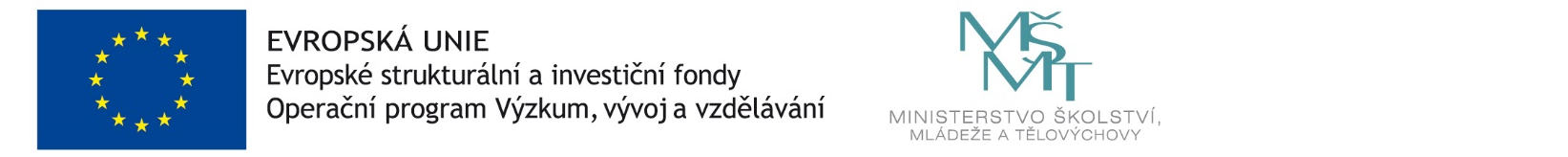 